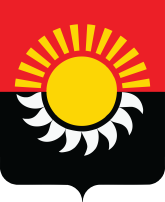 РОССИЙСКАЯ ФЕДЕРАЦИЯКемеровская область-КузбассОсинниковский городской округ Кемеровской области- КузбассаСовет народных депутатов Осинниковского городского округаРЕШЕНИЕ«30 » мая 2024г.					                                               №93                                                                                    принято на заседании Совета народных 							депутатов Осинниковского городского 								округа «30» мая 2024 годаО внесении изменений в решение Совета народных депутатов Осинниковского городского округа от 31 мая 2022 года № 478 «О передаче объекта (имущества) муниципальной собственности муниципального образования – Осинниковский городской округ в безвозмездное пользование» На основании пункта 11 статьи 154 Федерального закона от 22 августа 2004 г. № 122-ФЗ «О внесении изменений в законодательные акты Российской Федерации и признании утратившим силу некоторых законодательных актов Российской Федерации в связи с принятием федеральных законов «О внесении и изменений и дополнений в федеральный закон «Об общих принципах организации законодательных (представительных) и исполнительных органов государственной власти субъектов Российской Федерации», Федерального закона от 06 октября 2003 года № 131-ФЗ «Об общих принципах организации местного самоуправления в Российской Федерации», статьи 17.1 Федерального закона от 26 .07.2006 №135-ФЗ "О защите конкуренции, Решения Совета народных депутатов Осинниковского городского округа от 25.10.2016 №267-МНА «Об утверждении Положения о порядке передачи в  безвозмездное пользование объектов (имущества) муниципальной собственности  муниципального образования - Осинниковский городской округ» Совет народных депутатов Осинниковского городского округа решил:1. Внести в решение Совета народных депутатов Осинниковского городского округа от 31 мая 2022 года № 478 «О передаче объекта (имущества) муниципальной собственности муниципального образования – Осинниковский городской округ в безвозмездное пользование» следующие изменения:1.1. Текст решения изложить в следующей редакции:«Передать в безвозмездное пользование до момента передачи нежилого помещения в государственную собственность нежилое помещение, расположенное по адресу: Кемеровская область - Кузбасс, г. Осинники, ул.50 лет Рудника, д.4, общей площадью 12,8 кв. м., с кадастровым номером 42:31:0107033:1051 Государственному образовательному бюджетному учреждению дополнительного профессионального образования «Кемеровский объединенный учебно-методический Центр по гражданской обороне, чрезвычайным ситуациям, сейсмической и экологической безопасности» (КОУМЦ по ГО и ЧС).»Председатель Совета народных депутатовОсинниковского городского округа                                                              Н.С. Коваленко